GULBENES NOVADA DOMES LĒMUMSGulbenēPar Gulbenes novada domes 2021.gada 27.maija saistošo noteikumu Nr.12 „Grozījumi Gulbenes novada domes 2021.gada 28.janvāra saistošajos noteikumos Nr.1 “Par Gulbenes novada pašvaldības budžetu 2021.gadam” izdošanuIzskatot sagatavotos Gulbenes novada pašvaldības 2021.gada 27.maija saistošos noteikumus Nr.12 “Grozījumi Gulbenes novada pašvaldības 2021.gada 28.janvāra saistošajos noteikumos Nr.1 “Par Gulbenes novada pašvaldības budžetu 2021.gadam””, pamatojoties uz likuma “Par pašvaldībām” 21.panta pirmās daļas 2.punktu, kas nosaka, ka tikai dome var apstiprināt budžetu, budžeta grozījumus un pārskatus par budžeta izpildi, kā arī saimniecisko un gada publisko pārskatu un 46.pantu, kas nosaka, ka pašvaldība patstāvīgi izstrādā un izpilda pašvaldības budžetu, likumu “Par pašvaldību budžetiem” un Finanšu komitejas ieteikumu, atklāti balsojot: ar 12 balsīm "Par" (Andis Caunītis, Andris Vējiņš, Guntis Princovs, Ieva Grīnšteine, Indra Caune, Intars Liepiņš, Lāsma Gabdulļina, Normunds Audzišs, Normunds Mazūrs, Stanislavs Gžibovskis, Valtis Krauklis, Zintis Mezītis), "Pret" – 4 (Anatolijs Savickis, Guna Pūcīte, Ilze Mezīte, Larisa Cīrule), "Atturas" – 1 (Gunārs Ciglis),, Gulbenes novada dome NOLEMJ:IZDOT Gulbenes novada domes 2021.gada 27.maija saistošos noteikumus Nr.12 “Grozījumi Gulbenes novada pašvaldības 2021.gada 28.janvāra saistošajos noteikumos Nr.1 “Par Gulbenes novada pašvaldības budžetu 2021.gadam””, saskaņā ar pielikumu.Gulbenes novada domes 2021.gada 27.maija saistošos noteikumus Nr.12 “Grozījumi Gulbenes novada pašvaldības 2021.gada 28.janvāra saistošajos noteikumos Nr.1 “Par Gulbenes novada pašvaldības budžetu 2021.gadam”” publicēt pašvaldības mājaslapā internetā.Gulbenes novada domes 2021.gada 27.maija saistošos noteikumus Nr.12 “Grozījumi Gulbenes novada pašvaldības 2021.gada 28.janvāra saistošajos noteikumos Nr.1 “Par Gulbenes novada pašvaldības budžetu 2021.gadam”” triju dienu laikā nosūtīt Vides aizsardzības un reģionālās attīstības ministrijai zināšanai.Saistošie noteikumi stājas spēkā nākošajā dienā pēc to parakstīšanas un tie ir brīvi pieejami Gulbenes novada pašvaldības ēkā Ābeļu ielā 2, Gulbenē, Gulbenes novadā.Gulbenes novada domes priekšsēdētājs					N.AudzišsGulbenēGrozījumi Gulbenes novada domes 2021.gada 28.janvāra saistošajos noteikumos Nr.1 “Par Gulbenes novada pašvaldības budžetu 2021.gadam”Izdoti saskaņā ar likuma „Par pašvaldībām” 21.panta pirmās daļas	 2.punktu, 46.pantu un likuma „Par pašvaldību budžetiem” 16. un 17.pantiem1. APSTIPRINĀT Gulbenes novada pašvaldības pamatbudžetu 2021.gadam – ieņēmumos 27 829 380 euro apmērā, izdevumos 34 898 123 euro apmērā, finansēšanā 7 068 743 euro, saskaņā ar 1.pielikumu.2. APSTIPRINĀT Gulbenes novada pašvaldības pamatbudžeta 2021.gadam ieņēmumus, izdevumus un finansēšanu pa struktūrvienībām saskaņā ar 2.pielikumu.3. NOTEIKT, ka Gulbenes novada pašvaldības Ekonomikas nodaļai un Grāmatvedības nodaļai ir tiesības finansēt pārvaldes, iestādes un pasākumus proporcionāli Gulbenes novada pašvaldības budžeta ieņēmumu izpildei, nepārsniedzot budžeta izdevumos paredzētās summas.4. NOTEIKT, ka budžeta izpildītāji ir atbildīgi par to, lai piešķirto līdzekļu ietvaros nodrošinātu efektīvu, lietderīgu un racionālu pašvaldības budžeta līdzekļu izlietojumu un lai izdevumi pēc naudas plūsmas nepārsniedz attiecīgajam mērķim tāmē plānotos pašvaldības budžeta izdevumus atbilstoši ekonomiskajām un funkcionālajām kategorijām.5. NOTEIKT, ka Gulbenes novada pašvaldības Ekonomikas nodaļai budžeta ieņēmumu neizpildes gadījumā jāveic budžeta grozījumi, samazinot izdevumu daļu.6. NOTEIKT, ka Gulbenes novada pašvaldības Ekonomikas nodaļai un Grāmatvedības nodaļai saskaņā ar noslēgtajiem kredītlīgumiem 2021.gadā jānodrošina bankas un valsts kases kredītu un kredītu procentu samaksa.7. NOTEIKT, ka novada pārvalžu, iestāžu un pasākumu tāmēs jāparedz izdevumi, kas nepieciešami, lai segtu iepriekšējo periodu parādus par saņemtajām precēm un pakalpojumiem.Gulbenes novada domes priekšsēdētājs				N.AudzišsSagatavoja: A.Rauza, S.MickevičaPaskaidrojuma rakstsGulbenes novada domes 2021.gada 27.maija saistošajiem noteikumiem Nr. 12Grozījumi Gulbenes novada domes 2021.gada 28.janvāra saistošajos noteikumos Nr.1 “Par Gulbenes novada pašvaldības budžetu 2021.gadam”Gulbenes novada pašvaldība veikusi Gulbenes novada pašvaldības budžeta 2021.gadam analīzi budžeta ieņēmumu, izdevumu un finansēšanas daļā. Ņemot vērā Gulbenes novada domes pieņemtos lēmumus, Gulbenes novada pašvaldības iestāžu un struktūrvienību noslēgtos līgumus un budžeta izpildes atskaites, kā arī situāciju saistībā ar Covid-19 vīrusa izplatību un mācību procesa nodrošināšanu, ir sagatavoti Gulbenes novada pašvaldības 2021.gada budžeta grozījumi.Gulbenes novada pašvaldības ieņēmumiGulbenes novada pašvaldības budžeta ieņēmumu palielinājums par 3 372 095 euro.Būtiskākās plānoto ieņēmumu izmaiņas:saņemti dabas resursu nodokļa ieņēmumi 28 655 euro, kas novirzīti izdevumu segšanai pēc pieņemtajiem domes lēmumiem;plānots finansējums projektam "Biotopu apsaimniekošanas pasākumu ieviešana Emzes parkā" 2.kārtai 35 000 euro;plānots finansējums projektam “Tūrisma infrastruktūras uzlabošana Emzes parkā” 42 500 euro;plānots finansējums “Europe Direct” projekta īstenošanai 26 274 euro apmērā;saņemts finansējums projektam “Parki bez robežām” 172 652 euro apmērā;saņemts finansējums projektam “Zivju resursu aizsardzības pasākumu ieviešana Gulbenes novadā” 9 957 euro apmērā;saņemts finansējums “Ramkau” atjaunošanai un pilnveidošanai” 4 380 euro apmērā;saņemts finansējums projektam “DESTI-SMART, Interreg Europe projekts 8 500 euro apmērā;saņemts finansējums projektam “Nozīmīgas prasmes – jaunas iespējas pieaugušajam” 6 927 euro apmērā;saņemts finansējums projektam "Skolotāju digitālo prasmju uzlabošana lietot WEB tīklu izglītības kvalitātes paaugstināšanai pamatskolā un vidusskolā" 195 264 euro apmērā;saņemts finansējums projektam "Labākie draugi pret novecošanos - Starppaaudžu darbnīcas starp veciem cilvēkiem un bērniem, lai lauztu senioru izolāciju un veicinātu viņu sociālo iekļaušanu" 9 297 euro apmērā;saņemts finansējums KKF projektu īstenošanai 21 721 euro apmērā;saņemts noslēguma maksājums projektam “Dārza pērles” 4 195 euro apmērā;saņemts noslēguma maksājums projektam “Safe School – Successful students” 5 102 euro apmērā;saņemts noslēguma maksājums projektam “Happiness is the key” 1 519  euro apmērā;saņemts noslēguma maksājums projektam “Ģimenes ārstu prakšu infrastruktūras uzlabošana Gulbenes novadā” 3 097 euro apmērā;saņemta mērķdotācija 83 696 euro apmērā izglītības iestādēm darbam Covid-19 apstākļos;saņemta mērķdotācija 129 526 euro apmērā izglītības iestādēm pedagogu darba samaksai par klātienes konsultācijām;saņemta dotācija Covid-19 izplatības ierobežošanai 9 309 euro apmērā;samazināti plānotie biļešu ieņēmumi kultūras un tautas namos par 33 765 euro, samazinot arī plānotos izdevumus nenotikušiem pasākumiem;iesniegti augstas gatavības projektu pieteikumi – “Bērzu pamatskolas pārbūve par radošo iniciatīvu centru”, plānojot valsts finansējumu 1 548 944 euro, un “Skolas ielas apkaimes vides kvalitātes uzlabošana Gulbenē”, plānojot valsts finansējumu 1 001 056 euro.Gulbenes novada pašvaldības izdevumiGulbenes novada pašvaldības izdevumu palielinājums par 3 895 553 euro.Gulbenes novada pašvaldības izdevumu sadaļā precizēti izdevumi pa funkcionālajām kategorijām un ekonomiskās klasifikācijas kodiem, kā arī plānoto ieņēmumu palielinājums/samazinājums attiecīgi koriģēts izdevumu sadaļā palielinot/samazinot izdevumu pozīcijas. Budžeta tāmju izpildītāji ir atbildīgi par noteikto normu ievērošanu un, atbilstoši savai kompetencei, nodrošina budžeta izpildi un kontroli, kā arī pašvaldības budžeta līdzekļu efektīvu, lietderīgu un ekonomisku izlietošanu atbilstoši paredzētajiem mērķiem, nepārsniedzot budžetā apstiprināto apropriāciju.Gulbenes novada pašvaldības budžeta 2021gadam grozījumi atbilstoši funkcionālajām kategorijām: Ņemot vērā to, ka apstiprinot Gulbenes novada pašvaldības budžetu 2021.gadam, transporta pakalpojumu un transportlīdzekļu remontdarbi apstiprināti Īpašumu pārraudzības nodaļā, budžeta grozījumos izdevumi šiem mērķiem tiek precizēti pa struktūrvienībām, iestādēm pēc fakta (samazinot Īpašumu pārraudzības plānotos izdevumus un palielinot attiecīgās iestādes/struktūrvienības izdevumus pēc fakta).Vispārējie valdības dienesti (būtiskākie grozījumi):transporta pakalpojumu un transportlīdzekļu remontdarbu izmaiņas pēc fakta;savstarpēji grozīts iestādes finansējums pa ekonomiskās klasifikācijas kodiem pa iestādēm/struktūrvienībām.Sabiedriskā kārtība un drošība (būtiskākie grozījumi):transportlīdzekļu remontdarbu izmaiņas pēc fakta;savstarpēji grozīts iestādes finansējums pa ekonomiskās klasifikācijas kodiem pa iestādēm/struktūrvienībām.Ekonomiskā darbība (būtiskākie grozījumi):savstarpēji grozīts iestādes finansējums pa ekonomiskās klasifikācijas kodiem pa iestādēm/struktūrvienībām;pamatojoties uz domes pieņemto lēmumu par augstas gatavības projekta “Skolas ielas apkaimes vides kvalitātes uzlabošana Gulbenē” pieteikuma iesniegšanu un projekta līdzfinansējuma nodrošināšanu, plānots finansējums projekta īstenošanai;plānots finansējums Stāmerienas pils tualešu iegādei 18 755 euro.Vides aizsardzība (būtiskākie grozījumi):dabas resursu nodokļa izdevumu palielināšana Dzirnavu dīķa un Krustalīces upes posmu ģeoekoloģiskajai izpētei 28 655 euro apmērā.Teritoriju un mājokļu apsaimniekošana (būtiskākie grozījumi):transporta pakalpojumu un transportlīdzekļu remontdarbu izmaiņas pēc fakta;savstarpēji grozīts iestādes finansējums pa ekonomiskās klasifikācijas kodiem pa iestādēm/struktūrvienībām;plānotais finansējums neparedzētiem darbiem būvniecības laikā Gulbenes novada pašvaldības Attīstības un projektu nodaļai novirzīts Daukstu pagasta Staru sporta zāles un kultūras nama siltumapgādes sistēmu remontam 10 000 euro apmērā;saņemtais projektu finansējums plānots izdevumu sadaļā projektu noteiktajiem mērķiem.Veselība (būtiskākie grozījumi):saņemtais projektu finansējums plānots izdevumu sadaļā projektu noteiktajiem mērķiem.Atpūta, kultūra un reliģija (būtiskākie grozījumi): transporta pakalpojumu un transportlīdzekļu remontdarbu izmaiņas pēc fakta;samazināti plānotie izdevumi pasākumiem kultūras un tautas namiem, ņemot vērā ieņēmumu neizpildi 33 765 euro apmērā;savstarpēji grozīts iestādes finansējums pa ekonomiskās klasifikācijas kodiem pa iestādēm/struktūrvienībām;plānots finansējums pasākumam “Divi Jūliji”, novirzot finansējumu no novada kultūras pasākumiem 8 000 euro apmērā un projektu līdzfinansējumiem 1 355 euro apmērā. Izglītība (būtiskākie grozījumi):transporta pakalpojumu un transportlīdzekļu remontdarbu izmaiņas pēc fakta;savstarpēji grozīts iestādes finansējums pa ekonomiskās klasifikācijas kodiem pa iestādēm/struktūrvienībām.saņemtā mērķdotācija attālinātajām mācībām plānota pedagogu darba samaksai un valsts apdrošināšanas obligātajām iemaksām;saņemtais projektu finansējums plānots izdevumu sadaļā projektu noteiktajiem mērķiem;pamatojoties uz domes pieņemto lēmumu par augstas gatavības projekta “Bērzu pamatskolas pārbūve par radošo iniciatīvu centru” pieteikuma iesniegšanu un projekta līdzfinansējuma nodrošināšanu, plānots finansējums projekta īstenošanaiSociālā aizsardzība (būtiskākie grozījumi):transporta pakalpojumu un transportlīdzekļu remontdarbu izmaiņas pēc fakta;saņemtais projektu finansējums plānots izdevumu sadaļā projektu noteiktajiem mērķiem;savstarpēji grozīts iestādes finansējums pa ekonomiskās klasifikācijas kodiem pa iestādēm/struktūrvienībām.FinansēšanaPamatojoties uz domes pieņemto lēmumu, tiek noslēgts aizdevuma pārjaunojuma līgumus, pārjaunot ar Valsts kasi 93 (deviņdesmit trīs) noslēgtos  aizdevuma līgumus, kuru kopējā neatmaksātā aizdevuma summa uz 2021.gada 1.maiju bija 10 754 177,77 euro, apvienojot tos četros aizdevuma līgumos, saskaņā ar maksājumu grafikiem.Gulbenes novada domes priekšsēdētājs						N.Audzišs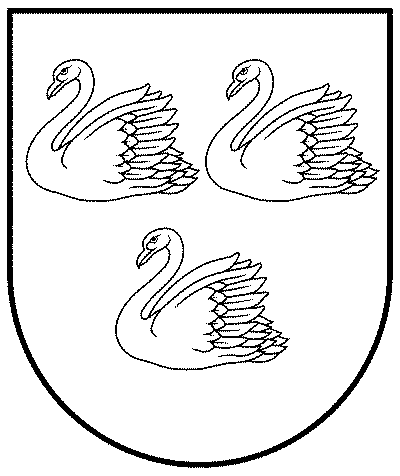 GULBENES NOVADA PAŠVALDĪBAGULBENES NOVADA PAŠVALDĪBAGULBENES NOVADA PAŠVALDĪBAReģ. Nr. 90009116327Reģ. Nr. 90009116327Reģ. Nr. 90009116327Ābeļu iela 2, Gulbene, Gulbenes nov., LV-4401Ābeļu iela 2, Gulbene, Gulbenes nov., LV-4401Ābeļu iela 2, Gulbene, Gulbenes nov., LV-4401Tālrunis 64497710, fakss 64497730, e-pasts: dome@gulbene.lv, www.gulbene.lvTālrunis 64497710, fakss 64497730, e-pasts: dome@gulbene.lv, www.gulbene.lvTālrunis 64497710, fakss 64497730, e-pasts: dome@gulbene.lv, www.gulbene.lv2021.gada 27.maijā                  Nr. GND/2021/674                  (protokols Nr.6; 99.p)GULBENES NOVADA PAŠVALDĪBAGULBENES NOVADA PAŠVALDĪBAGULBENES NOVADA PAŠVALDĪBAReģistrācijas numurs 90009116327Reģistrācijas numurs 90009116327Reģistrācijas numurs 90009116327Ābeļu iela 2, Gulbene, Gulbenes novads, LV-4401Ābeļu iela 2, Gulbene, Gulbenes novads, LV-4401Ābeļu iela 2, Gulbene, Gulbenes novads, LV-4401Tālrunis 64497710, fakss 64497730, e-pasts: dome@gulbene.lv, www.gulbene.lv Tālrunis 64497710, fakss 64497730, e-pasts: dome@gulbene.lv, www.gulbene.lv Tālrunis 64497710, fakss 64497730, e-pasts: dome@gulbene.lv, www.gulbene.lv 2021.gada  27.maijāSaistošie noteikumi Nr. 12             (protokols Nr.6, 99.p.)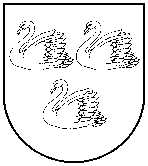 GULBENES NOVADA PAŠVALDĪBAGULBENES NOVADA PAŠVALDĪBAReģ. Nr. 90009116327Reģ. Nr. 90009116327Ābeļu iela 2, Gulbene, Gulbenes nov., LV-4401Ābeļu iela 2, Gulbene, Gulbenes nov., LV-4401Tālrunis 64497710, fakss 64497730, e-pasts: dome@gulbene.lv, www.gulbene.lvTālrunis 64497710, fakss 64497730, e-pasts: dome@gulbene.lv, www.gulbene.lvIeņēmumiApstiprināts 2021. gadam uz 28.01.2021., euroGrozījumi (+/-), euroApstiprināts 2021. gadam uz 27.05.2021., euroIenākuma nodokļi9 879 14209 879 142Īpašuma nodokļi1 305 32201 305 322Nodokļi par pakalpojumiem un precēm53 69228 65582 347Ieņēmumi no uzņēmējdarbības un īpašuma110 0000110 000Valsts (pašvaldību) nodevas un kancelejas nodevas17 585017 585Naudas sodi un sankcijas5 00005 000Pārējie nenodokļu ieņēmumi26 394026 394Ieņēmumi no valsts (pašvaldību) īpašuma iznomāšanas, pārdošanas un no nodokļu pamatparāda kapitalizācijas400 0000400 000No valsts budžeta daļēji finansētu atvasinātu publisku personu un budžeta nefinansētu iestāžu transferti09 7409 740Valsts budžeta transferti10 447 5283 291 59713 739 125Pašvaldību budžetu transferti280 2780280 278Budžeta iestāžu ieņēmumi1 932 34442 1031 974 447KOPĀ24 457 2853 372 09527 829 380IzdevumiApstiprināts 2021.gadam uz 28.01.2021., euroGrozījumi (+/-), euroApstiprināts 2021. gadam uz 27.05.2021., euroVispārējie valdības dienesti2 338 2776 3972 344 674Sabiedriskā kārtība un drošība234 3631 379235 742Ekonomiskā darbība2 996 8251 184 3314 181 156Vides aizsardzība255 62428 655284 279Teritoriju un mājokļu apsaimniekošana4 522 123104 3054 626 428Veselība138 8617 618146 479Atpūta, kultūra un reliģija3 746 73914 8153 761 554Izglītība12 089 4052 516 99614 606 401Sociālā aizsardzība4 680 35331 0574 711 410KOPĀ31 002 5703 895 55334 898 123